Дистанционное задание для учащихсяФИО педагога: Донченко Сергей ВикторовичПрограмма: Куборо Объединение: 1АО, 1БОДата занятия по рабочей программе: 18.04.2020Тема занятия: Закрепление знаний о свойствах кубиков и отработка навыка количественного оценивания конструкцииЗадания:Задание № 1 По предложенной схеме знака «Р» определите:количество кубиков, по которым шарик прокатится хотя бы один раз и количество баллов за кубик, если за каждый кубик с этим свойством дают 1 балл;количество кубиков, по которым шарик прокатится 2 раза и количество баллов за кубик, если за каждый кубик с этим свойством дают 1 балл;количество кубиков, по которым шарик прокатится 3 раза и количество баллов за кубик, если за каждый кубик с этим свойством дают 1 балл;количество кубиков, по которым шарик прокатится только по желобам и количество баллов за кубик, если за каждый кубик с этим свойством дают 1 балл;количество кубиков, по которым шарик прокатится только по туннелям и количество баллов за кубик, если за каждый кубик с этим свойством дают 1 балл;номер кубика, который находится выше всех и количество баллов за кубик, если за каждый кубик с этим свойством дают 1 балл.количество кубиков, по которым шарик прокатится по желобам и по туннелям и количество баллов за кубик, если за каждый кубик с этим свойством дают 1 баллОтветы внесите в таблицуМатериалы: схема знака «Р» приведена нижеПорядок выполнения: Задание №1.Ознакомиться со схемой знака «Р» (желательно распечатать): ход движения шарика по этой конструкции.Занесите полученные ответы в таблицу.Обязательно сохраняйте файл!Важная информация (по необходимости):Результаты работы и вопросы: до 25 апреля 2020 на электронную почту dista2011@mail.ruСхема знака «Р»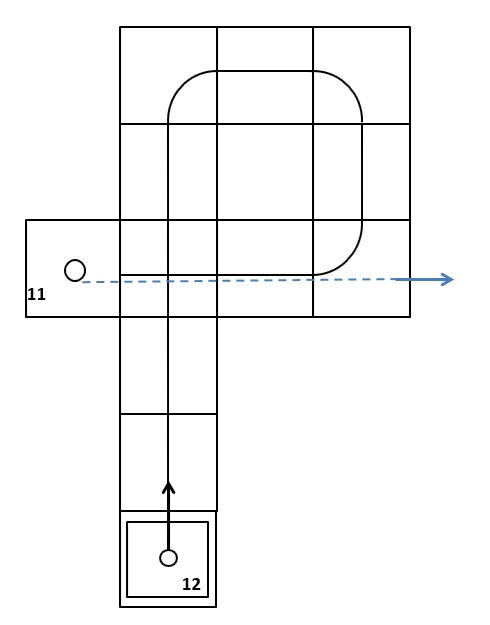 Номер заданияКол-во кубиковКол-во баллов1234567